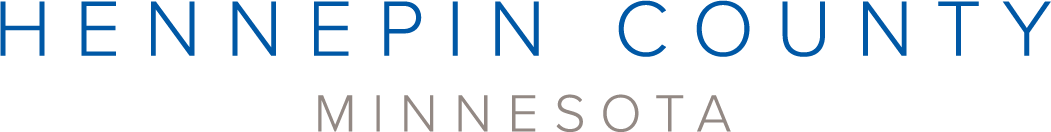 Green Partners youth environmental surveyDue: September 30, 2024Email the report to patience.caso@hennepin.us. This survey and report document can be found at: hennepin.us/greenpartners.These surveys will help assess how this environmental education project influenced participants’ outlook toward their stewardship of the environment. Survey requirementsThe Environmental Education Survey should be given to youth participants. The optional Project Leaders Survey should be completed by the youth project leader(s) after the activity or project to assess the activities and outcomes of the project.   How to administer the surveysYou may administer the surveys on paper, electronically, through interviews, through a show of hands, or other creative means. Questions? If you need assistance, contact the Green Partners program manager: Patience Caso at patience.caso@hennepin.us or 612-348-9352Environmental education survey for youthI want to keep learning about the environment. (indicate one)YesNoI think I can make a difference in protecting the environment. (indicate one)YesNoProject leaders surveyPlease rate the experience of youth participantsYouth learned new environmental or science conceptsTrue for nearly all youthTrue for some youthNot true for most youthYouth learned about actions they can take to help the environmentTrue for nearly all youthTrue for some youthNot true for most youthYouth were actively engaged and not boredTrue for nearly all youthTrue for some youthNot true for most youthYouth are likely to continue to share/use what they learnedTrue for nearly all youthTrue for some youthNot true for most youthWhat barriers stand between you and teaching more environmental education lessons? (Indicate all that apply)Educator time needed elsewhereBudget constraintsAccess to educational suppliesAccess to quality curriculumLack of supportApplication to state education standardsEducator experience with topicsLack of participant interestOther (please explain)